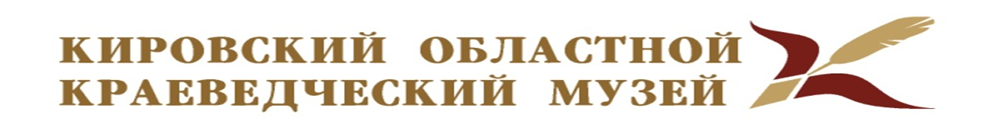 Афиша на август 2022 года
В понедельник работаютГЛАВНОЕ ЗДАНИЕ ул. Спасская, 6 и МВЦ  ДИОРАМА» ул. Горького, 32 Сайт музея: www.muzey43.ruЗапись на экскурсии по историческому центру города по тел. 64-36-54ГЛАВНОЕ ЗДАНИЕул. Спасская, 6,Время работы: 10.00 –18.00 Четверг: 12:00 – 20:00Касса  38-46-82Тел. 38-28-68 Экспозиции: – «Россия-Вятка: особенности национальной истории» (0+)– «Природа Вятского края» (0+)Выставки: – «Живая природа» (0+), «Минералы и горные породы» (0+)-- «Палеоарт в работах Е.С. Москалец» (0+)–  «Цветы и птицы» (0+)– «Копилка знаний» - интерактивный проект для детей (0+), до 21.08-- «Рыбацкое счастье» (0+), с 26.08-- « Богомолы – насекомые с другой планеты» (0+)МУЗЕЙНО-ВЫСТАВОЧНЫЙ ЦЕНТР «ДИОРАМА»ул. Горького, 32Время работы: 10.00 –18.00 Четверг: 12:00 – 20:00Тел. 54-04-55Экспозиции: – «История Вятки в событиях и лицах» (с показом диорамного полотна) (0+)– «Вятские художественные промыслы: от истоков до современности» (0+)Выставки: – «Улица трех веков: страницы истории»  (0+), до 04.08– «Мастеровые Вятки» (0+), с 08.08--  «Сказ о русской печи» (0+), до 21.08 – « Творчеству нет преград» (0+), до 21.08МУЗЕЙ А. С. ГРИНАул. Володарского, 44Время работы: 10.00 –18.00 Четверг: 12:00 – 20:00Выходной – понедельникТел. кассы 35-07-87Экспозиция «Жизнь и творчество А.С. Грина» (0+)                                                                                                                                                                                                                                                                                                                                                                                                                                                                                                                                                                                                                                                                                                                                                                                                                                                                                                                                                                                                                                                                                                                                                                                                                                                                                                                                                                                                                                                                                                                                                                                                                                                                                                                                                                                                                                                                                                                                                                                                                                                                                                                                                                                                                                                                                                                                                                                                                                                                                                                                                                                                                                                                                                                                                                                                                                                                                                                                                                                                                                                                                                                                                                                                                                                                                                                                                                                                                                                                                                                                                                                                                                                                                                                                                                                                                                                                                                                                                                                                                                                                                                                                                                                                                                                                                                                                                                                                                                                                                                                                                                                                                                                                                                                                                                                                                                                                                                                                                                                                                                                                                                                                                                                                                                                                                                                                                                                                                                                                                                                                                                                                                                                                                                                                                                                                                                                                                                                                                                                                                                                                                                                                                                                                                                                                                                                                                                                                                                                                                                                                                                                                                                                                                                                                                                                                                                                                                                                                                                                                                                                                                                                                                                                                                                                                                                                                                                                                                                                                                                                                                                                                                                                                                                                                                                                                                                                                                                                                                                                                                                                                                                                                                                                                                                                                                                                                                                                                                                                                                                                                                                                                                                                                                                                                                                                                                                                                                                                                                                                                                                                                                                                                                                                                                                                                                                                                                                                                                                                                                                                                                                                                                                                                                                                                                                                                                                                                                                                                                                                                                                                                                                                                                                                                                                                          Выставка:– « Живу беспокойно. Кировские страницы жизни драматурга Евгения Шварца» (0+), до 14.08– «По мотивам творчества А. С. Грина» (0+), с 18.08ДОМ-МУЗЕЙМ. Е. САЛТЫКОВА-ЩЕДРИНАул. Ленина, 93Время работы: 10.00 –18.00 Четверг: 12:00 – 20:00Выходной – понедельникТел. кассы 64-53-78Экспозиция «М. Е. Салтыков-Щедрин в Вятке» (0+)Выставка:– «Кушать подано или литературное меню» (6+), до 18.08-- «Известные врачи-писатели кон. XIX– нач. XX века» (0+), с 24.08МУЗЕЙВОИНСКОЙ СЛАВЫул. Красноармейская, 1-аВремя работы: 10.00 –18.00Четверг: 12:00 – 20:00Выходной – понедельникТел. кассы 37-13-26Экспозиция «В памяти нашей сегодня и вечно!», посвященная Великой Отечественной войне 1941–1945 гг. (0+)Выставка:– «Звезда майора Опарина» (0+), до 07.08– «Обыкновенный нацизм» (6+), с 12.08